FATYM Vranov nad Dyjí, Náměstí 20, 671 03 Vranov nad Dyjí;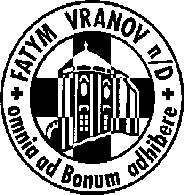 515 296 384, email: vranov@fatym.com; www.fatym.comBankovní spojení: Česká spořitelna č.ú.:1580474329/08009. 6. slavnost Seslání Ducha Svatého 7,30 Vratěnín – mše svatá 9,00 Plenkovice –  mše svatá9,15 Vranov –  mše svatá10,15 Olbramkostel – mše svatá11,11 Lančov – mše svatá11,30 Šumná – poutní mše svatá10. 6. pondělí Nejsvětější Panny Marie Matky Církve16,00 Vratěnín – mše svatá11. 6. úterý sv. Barnabáš16,00 Uherčice – mše svatá v domě slečny Součkové18,06 Štítary – mše svatá12. 6. středa bl. Marie Antoníny, panny a mučednice7,30 Olbramkostel – mše svatá17,00 Šumná – svatá půlhodinka18,00 Lančov – mše svatá13. 6. čtvrtek svátek Ježíše Krista, Nejvyššího a Věčného Kněze 17,00 Vranov – mše svatá18,00 Šumná – mše svatá14. 6. pátek 10. týdne v mezidobí – sv. Anastáz  8,00 Vranov – mše svatá16,30 Olbramkostel – mše svatá18,00 Plenkovice – mše svatá15. 6. sobota sv. Víta11,00 Vranov – hřbitov – uložení urny15,00 Lančov – žehnání hasičského auta16,00 Podmýče – mše svatá18,00 Vranov – pouť Nový Jeruzalém: růženec, mše svatá, adorace16. 6. slavnost Nejsvětější Trojice 7,30 Štítary –bohoslužba slova 7,30 Vratěnín – mše svatá 8,00 Plenkovice – Boží Tělo9,15 Vranov –  mše svatá; 15,00 u statku – žehnání kříže10,15 Olbramkostel – mše svatá11,11 Lančov – mše svatá18,00 Vranov – zámecká kaple – poutní mše svatá u Nejsvětější TrojiceHeslo: Ani rána bez Pána!15. 6. pouť Nový Jeruzalém 16.6. 15,00 Vranov – žehnání kříže; 16.6. Vranov zámek – poutní mše svatá u Nejsvětější Trojice; 16. – 19. 6. XIV. cyklopouť  z Přímětic do Jeníkova, hlaste se u o. Pavla Sobotky: 731402650, 20. 6. 18,00 Boží Tělo ve Vranově23.6.BT Štítary, Lančov, Olbramkostel.